MPT-140 Quality ControlsChapter 6: Introduction to 5SCOURSE DESCRIPTIONThis course covers fundamental quality control techniques, quality assurance techniques, Lean manufacturing systems, 5S principles, waste in manufacturing, and integration of quality in Lean systems in the workplace. This course may not transfer to a baccalaureate degree of art or science within the universities in the Nevada System of Higher Education (NSHE). The text required for this class will be Quality Concepts for the Process Industry 2E (available for checkout at the resource center on Edison campus, required readings also accessible online through Canvas)GUIDELINES FOR SUCCESSRead each module’s Course Description and complete all Learning Activities.  When you think you understand the material, proceed to the Assessment Activities.  See the instructor at any time for assistance.COMPETENCIES DEVELOPED IN THIS COURSEUpon completion of this course, students will be able to understand the basics of quality concepts, total quality management, how quality relates to customers, how to relate and communicate with team members, statistical quality control, lean manufacturing concepts and applications, and 5S concepts and applications.Learning ActivitiesRead ModulesComplete any “Self Check Quiz” at the end of the chaptersArrange to complete the module by completing the Assessment Activities.ASSESSMENT ACTIVITIESWritten assessments are taken at the Resource Center on the Edison Campus for TMCC.Lab assessments are handed out from the Resource Center and are performed in the Production Technologies lab.GRADING INFORMATIONAll modules at Truckee Meadows Community College (TMCC) are Pass/Fail.  You must achieve 90% or higher on all written assessments, and 100% or higher on all lab assessment activities in order to pass this module.ADA STATEMENTStudents who feel they may need an accommodation based on the impact of a disability are encouraged to meet privately with their instructors to discuss their specific needs and must contact the Disability Resource Center at 775-673-7277 in RDMT 315 to establish documentation of a disability and to coordinate reasonable accommodations.Equal Employment OpportunityTMCC/WNC/GBC is an EEO/AA (equal opportunity/affirmative action) institution and does not discriminate on the basis of sex, age, race, color, religion, disability, national origin or sexual orientation in the programs or activities it operates. Auxiliary aids and services are available upon request to individuals with disabilities.U. S. Department of Labor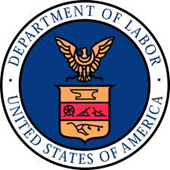 This project was funded $3,201,968 (100% of its total cost), from a grant awarded under the Trade Adjustment Assistance Community College and Career Training Grants, as implemented by the U.S. Department of Labor’s Employment and Training Administration.DOL AttributionThis workforce solution was funded by a grant awarded by the US Department of Labor’s Employment and Training Administration. The solution was created by the grantee and does not necessarily reflect the official position of the US Department of Labor. The Department of Labor makes no guarantees, warranties or assurances of any kind, express or implied, with respect to such information, including any information on linked sites and including, but not limited to, accuracy of the information or its completeness, timeliness, usefulness, adequacy, continued availability or ownership.